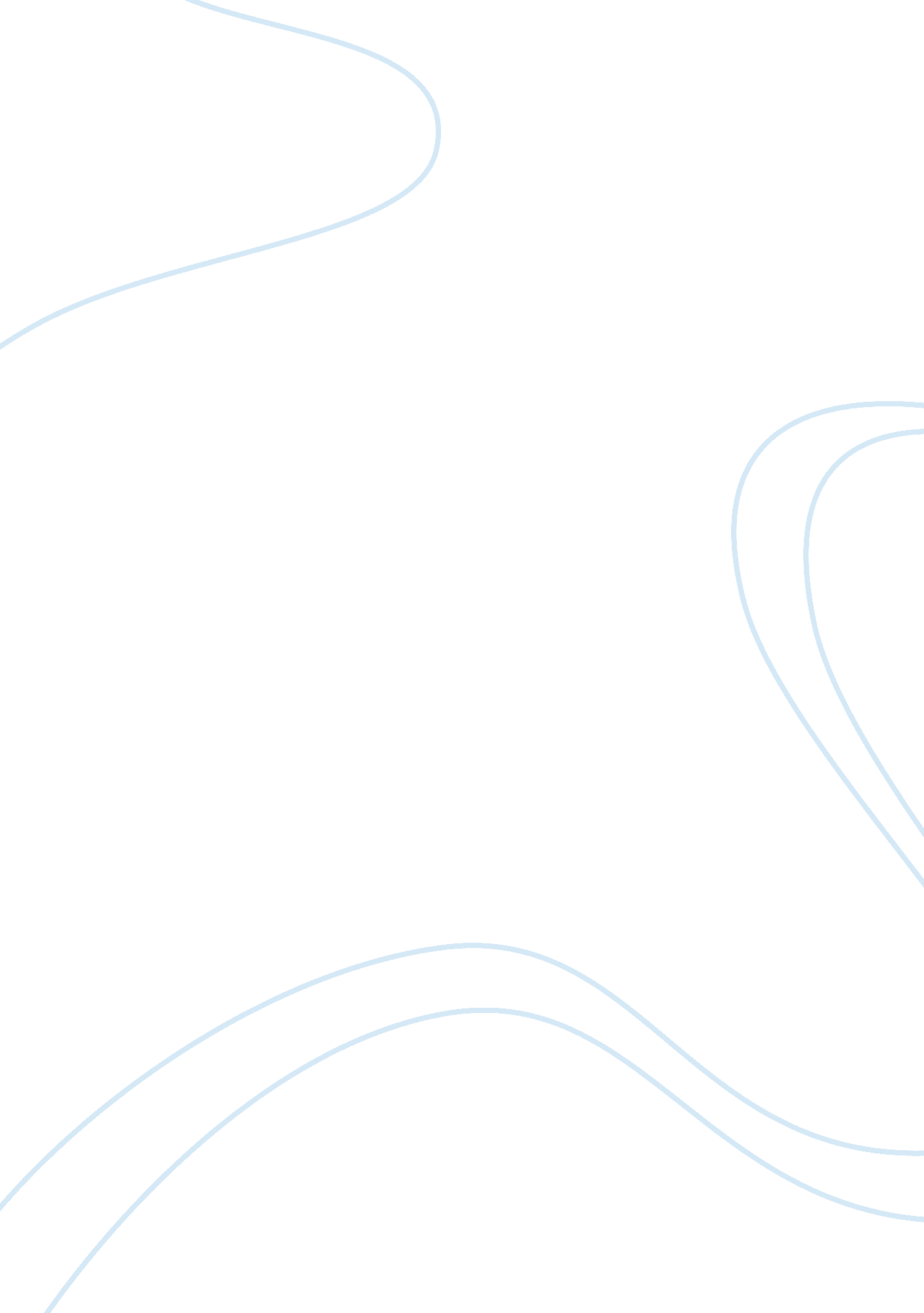 The reason i joined high school jrotcEducation, School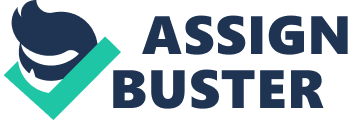 JROTC first interested me when I saw that my brother, Raul Garcia, was in it. Ever since he joined JROTC I saw how responsible and mature he became. JROTC teaches you how to become a leader, how to guide and set yourself up for success, and it teaches you about military history and such. . There are also special teams, which compete against other schools. The reason I joined Army JROTC is because I wanted to be apart of a team that others respected. It is an honor to be able to wear the JROTC uniform, and show everyone the pride behind it. I feel that by being in JROTC it will benefit me later in life. I have always wanted to be a part of a team that is looked up to and I can learn and perform leadership skills. I know that by joining I will make many new life-long friends. I remember when I was in middle school, my brother, Raul Garcia was in JROTC, and I saw how much he liked it; I also saw other students that were in JROTC and I wanted that so bad. Now I have the opportunity to carry on the pride and tradition they once showed. The final and most important reason I join JROTC is because after I graduate high school I plan to begin a career in a university and once I graduate join the U. S. Military and I believe this will help me accomplish my goal. With doing so, I am excited about being not only a part of JROTC, but a part of the family they have for the rest of my high school years. 